Deakin University Course Enhancement: Course Learning Outcomes Template (Level 8–Bachelor Honours Degree)As part of Deakin University’s Course Enhancement Process, every course (degree program) has a clear and concise set of Course learning outcomes and minimum standards aligned with Deakin's Graduate Outcomes, accreditation requirements (where applicable) and the Australian Qualifications Framework. This template provides the framework for the creation of the Course Learning Outcomes and minimum standards aligned with Deakin Graduate Learning Outcomes and Australian Qualifications Framework specifications for level 8 – Bachelor Honours Degree).COURSE NAME: * 	The text under the 2nd and 3rd columns is taken directly from the Australian Qualifications Framework (AQF) Second Edition January 2013 (www.aqf.edu.au). In relation to each of the Deakin Graduate Learning Outcomes (GLO), the full text from the AQF is reproduced. However, some concepts from the AQF specifications may not apply to a particular GLO – in these cases, they have placed in parentheses.Deakin Graduate Learning OutcomesDeakin Graduate Learning OutcomesAQF Honours DescriptorAQF Level 8 (Honours) Criteria*Discipline/ Professional Standards (e.g. professional association)Course Learning Outcomes (CLOs)Minimum Standards (relating to CLOs)Note: ensure at appropriate AQF specifications and criteria (see columns 2 & 3)1. 	Discipline-specific knowledge and capabilities: appropriate to the level of study related to a discipline or profession.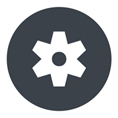 Knowledge: coherent and advanced knowledge of the underlying principles and concepts in one or more disciplines and knowledge of research principles and methods.Skills: cognitive and technical skills to demonstrate a broad understanding of a body of knowledge and theoretical concepts with advanced understanding in some areastechnical skills to design and use research in a project.Application of knowledge and skills: will demonstrate the application of knowledge and skills:with initiative and judgement in professional practice and/or scholarship to adapt knowledge and skills in diverse contextsto plan and execute project work and/or a piece of research and scholarship with some independence.Knowledge: advanced theoretical and technical knowledge in one or more disciplines or areas of practice.Application of knowledge and skills: will apply knowledge and skills to demonstrate autonomy, well-developed adaptability and responsibility as a practitioner or learner.Insert textInsert textInsert text2. 	Communication: using oral, written and interpersonal communication to inform, motivate and effect change. 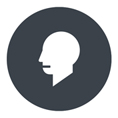 Skills: communication skills to present a clear and coherent exposition of knowledge and ideas to a variety of audiences.Application of knowledge and skills: will demonstrate the application of knowledge and skills:with initiative and judgement in professional practice and/or scholarshipto adapt knowledge and skills in diverse contexts.Skills: advanced cognitive, technical and communication skills to select and apply methods and technologies to:analyse, generate and transmit solutions to complex problemstransmit knowledge, skills and ideas to others.3. 	Digital literacy: using technologies to find, use and disseminate information.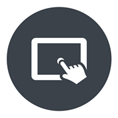 Skills: cognitive and technical skills to demonstrate a broad understanding of a body of knowledge and theoretical concepts with advanced understanding in some areastechnical skills to design and use research in a projectcommunication skills to present and clear and coherent exposition of knowledge and ideas to a variety of audiences.Application of knowledge and skills: will demonstrate the application of knowledge and skills:to adapt (knowledge and) skills in diverse contextswith initiative and judgement in professional practice and/or scholarshipto plan and execute project work and/or piece of research and scholarship with some independence.Skills: advanced cognitive, technical and communication skills to select and apply methods and technologies to:analyse critically, evaluate and transform information to complete a range of activities analyse, generate and transmit solutions to complex problemstransmit knowledge, skills and ideas to others.4. 	Critical thinking: evaluating information using critical and analytical thinking and judgment.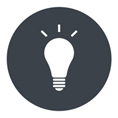 Skills: cognitive skills to review, analyse, consolidate, and synthesise knowledge and identify and provide solutions to complex problems with intellectual independencecognitive (and technical) skills to demonstrate a broad understanding of a body of knowledge and theoretical concepts with advanced understanding in some areascognitive skills to exercise critical thinking and judgement and developing a new understanding.Application of knowledge and skills: will demonstrate the application of knowledge and skills:with initiative and judgement in professional practice and/or scholarship to adapt knowledge and skills in diverse contextsplan and execute project work and/or a piece of research and scholarship with some independence.Skills: advanced cognitive, technical and communication skills to select and apply methods and technologies to:analyse critically, evaluate and transform information to complete a range of activities analyse, generate and transmit solutions to complex problems.Application of knowledge and skills: apply knowledge and skills to demonstrate autonomy, well-developed judgement, adaptability and responsibility as a practitioner or learner.5. 	Problem solving: creating solutions to authentic (real world and ill-defined) problems.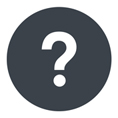 Skills:cognitive skills to review, analyse, consolidate, and synthesise knowledge and identify and provide solutions to complex problems with intellectual independencecognitive skills to exercise critical thinking and judgement in developing new understanding technical skills to design and use research in a project.Application of knowledge and skills: will demonstrate the application of knowledge and skills:with initiative and judgement in professional practice and/or scholarshipto adapt knowledge and skills in diverse contextsto plan and execute project work and/or a piece of research and scholarship with some independence.Skills: advanced cognitive, technical (and communication) skills to select and apply methods and technologies to:analyse critically, evaluate and transform information to complete a range of activities analyse, generated and transmit solutions to complex problems.Application of knowledge and skills: apply knowledge and skills to demonstrate autonomy, well-developed judgement, adaptability and responsibility as a practitioner or learner.6. 	Self-management: working and learning independently, and taking responsibility for personal actions.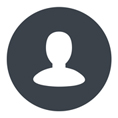 Skills: cognitive skills to review, analyse, consolidate and synthesise knowledge to identify and provide solutions to complex problems with intellectual independence.Application of knowledge and skills: will demonstrate the application of knowledge and skills:with responsibility and accountability for own learning and practice and in collaboration with others within broad parametersto plan and execute project work and/or a piece of research and scholarship with some independence.Application of knowledge and skills: apply knowledge and skills to demonstrate autonomy, well-developed judgement, adaptability and responsibility as a practitioner or learner.7. 	Teamwork: working and learning with others from different disciplines and backgrounds.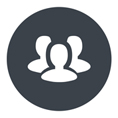 Application of knowledge and skills: will demonstrate the application of knowledge and skills:with responsibility and accountability for own learning and practice and in collaboration with others within broad parameters.The AQF is silent on this.8. 	Global citizenship: engaging ethically and productively in the professional context and with diverse communities and cultures in a global context.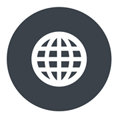 Application of knowledge and skills: will demonstrate the application of knowledge and skills:with responsibility and accountability for own learning and practice and in collaboration with others within broad parameters. (Note: the AQF descriptor does not relate specifically and directly to global citizenship, however the above mentioned may be indirectly related to engagement within a professional context and/or within diverse communities and cultures by way of its link to responsibility and accountability ‘in collaboration with others’.)Application of knowledge and skills: apply knowledge and skills to demonstrate autonomy, well-developed judgement, adaptability and responsibility as a practitioner or learner.(Note: the AQF criteria for Level 8 do not relate specifically and directly to global citizenship, however the above mentioned criteria may be indirectly related to ethical engagement via the reference to ‘responsibility’.) 